Einladung zur KOV - HauptversammlungWann:			Mittwoch, 29. Juni 2022Wo:			Schützenhaus Ödernhardt  Beginn:		19.00 UhrTagesordnung:	   1.	Eröffnung der Hauptversammlung und Begrüßung		   2.		Totenehrung   3.		Jahresrückblick   4.  		Jahresbericht des Schriftführers   5. 		Bericht des Geschäftsführers   6.  		Bericht der Kassenprüfer   7.   		Entlastungen   8. 	 	Wahlen          		Es stehen 2 Vorsitzende und 3 Beiratsmitglieder zur Wahl    9.   		Vorstellung Streuobst- Wiesenprojekt des OGV Oeffingen e.V.  10.      Verschiedenes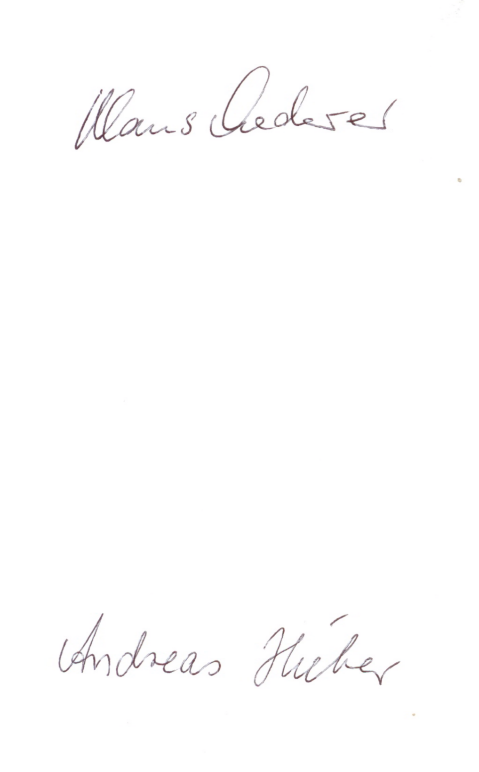 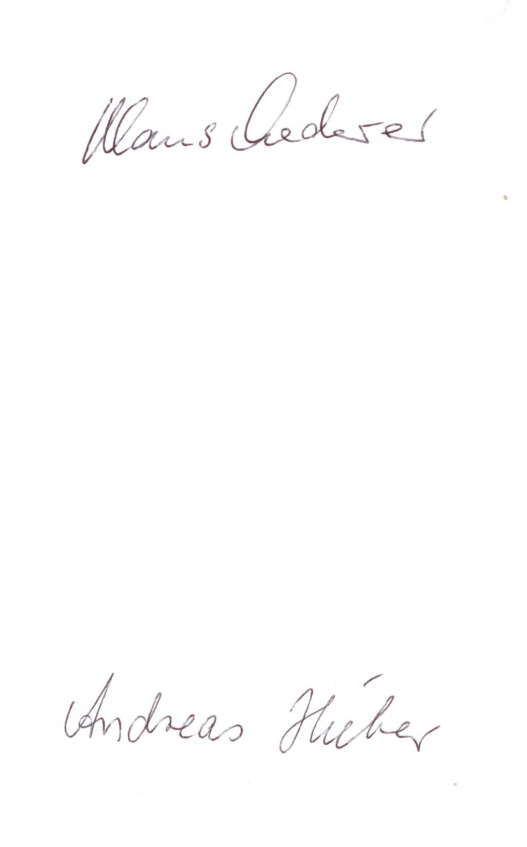 Wir haben uns entschlossen, dieses Jahr die Hauptversammlung wieder im Schützenhaus in Ödernhardt abzuhalten.   Teilnehmer, die gerne vorab noch vespern oder eine Mahlzeit zu sich nehmen wollen, können bereits gegen 18.00 Uhr kommen, damit die Hauptversammlung reibungslos durchgeführt werden kann. Voraussichtlich werden wir im Zelt sein.    Wir freuen uns, die Vertreter aller Obst- und Gartenbauvereine zu unserer Hauptversammlung recht zahlreich begrüßen zu dürfen.    Änderungen vorbehaltenAnlageMit freundlichen Grüßen					              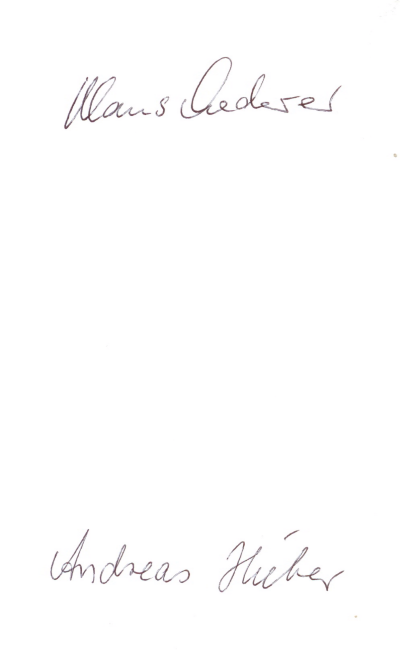 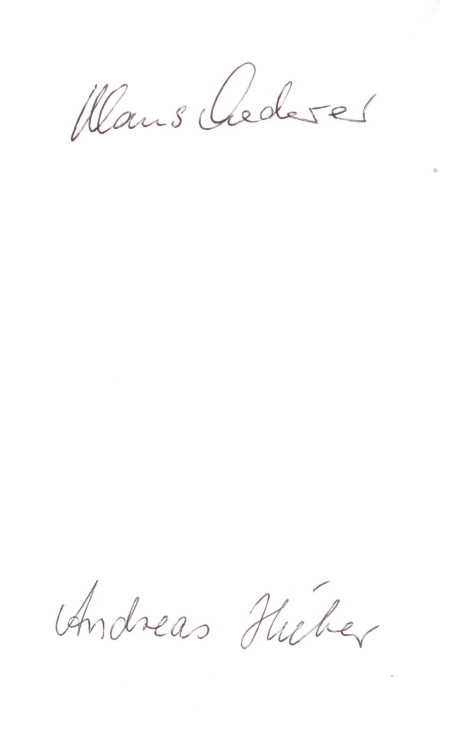 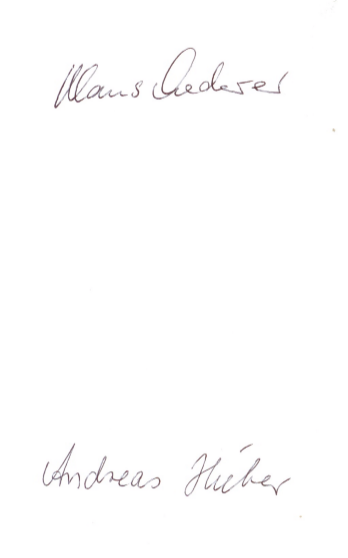 Seite 1 von 2 SeitenAnfahrbeschreibung Schützenhaus in Ödernhardt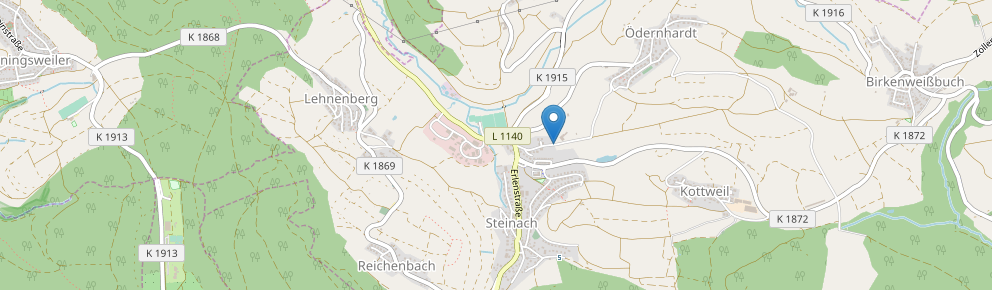 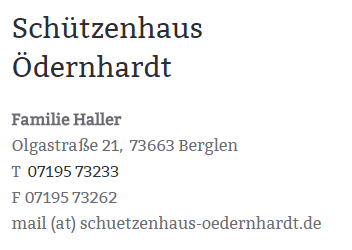 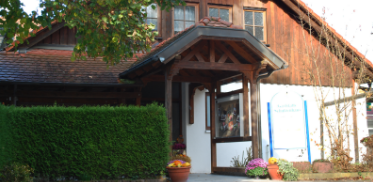 				Seite 2 von 2 Seiten